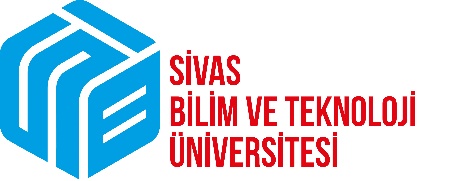 Tez savunma tarihi ve saati öğrencinin danışmanı tarafından yazılacaktır. Dışarıdan gelen jüri üyelerinin bağlı oldukları Üniversite ve Bölümleri yazılacaktır.Bu tutanak öğrencinin danışmanı ve Ana Bilim Dalı Başkanının onayı ile resmiyet kazanacaktır.45/(3) Yüksek lisans tez jürisi, tez danışmanı ve ilgili enstitü ana bilim dalı başkanlığının önerisi ve enstitü yönetim kurulu onayı ile atanır. Jüri, biri öğrencinin tez danışmanı, en az biri de Üniversite dışından olmak üzere üç veya beş öğretim üyesinden oluşur. Jürinin üç kişiden oluşması durumunda ikinci tez danışmanı jüri üyesi olamaz.Form bilgisayar ortamında yazım kurallarına uygun olarak doldurulacaktır.I – ÖĞRENCİ BİLGİLERİI – ÖĞRENCİ BİLGİLERİAdı SoyadıÖğrenci NumarasıAna Bilim DalıProgramıYarıyılıII – TEZ ÇALIŞMASIII – TEZ ÇALIŞMASIAdetEkleriBaşlığıEnstitüye Teslim TarihiTez Savunmasının Günü ve SaatiDanışmanının Adı Soyadı ve Tez Teslimine Dair OnayıAna Bilim Dalı Başkanının Adı Soyadı ve Tez Teslimine Dair OnayıIII – ÖNERİLEN JURİ ÜYELERİIII – ÖNERİLEN JURİ ÜYELERİAsıl Üye (Danışman)Asıl ÜyeAsıl ÜyeYedek ÜyeYedek Üye